                        Subject Matrix:       RE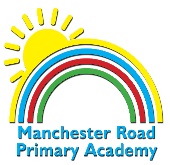 SubjectUnit 1Unit 2Unit 3Unit 4Unit 5Unit 6Rec/NurY1Who is a Christian and what do they believe?What makes places Sacred?ChristmasWhat does it mean to belong to a faith communityChinese New Year EasterHow and why do we celebrate sacred times?Y2Who is a Muslim and what do they believe?Festivals of light(Theme day)DivaliWho is Jewish and what do they believe?What can we learn from sacred books?How should we care for others and the world and why should this matter?Y3What do different people believe in god?Festivals of light(Theme Day)Las FallasWhy is the bible important to Christians today?Why do people pray?Why are festivals important to religious communities?What does it mean to be a Christian in Britain today?Y4What is it like to be a Hindu in Britain today?Festivals of light(Theme Day)Festival of lights LyonWhy do some people think that life is a journey?Experiences that mark significant events in a journey.What can we learn from religions about deciding what is right and wrong?Why is Jesus inspiring to some people?Y5Why do people think god exists?Festivals of light(theme day)HannukaWhat would Jesus do?If god is everywhere. Why go to a place of worship?What does it mean to be a muslim in Britain today?Y6What do religions say to us when life gets hard?Festivals of light (theme day)What matters most to Christians and Humanists?Is it better to express religion in arts and architecture or in charity and generosity?What difference does it make to believe in Ahimsa (harmlessness), Grace and Ummah (community)